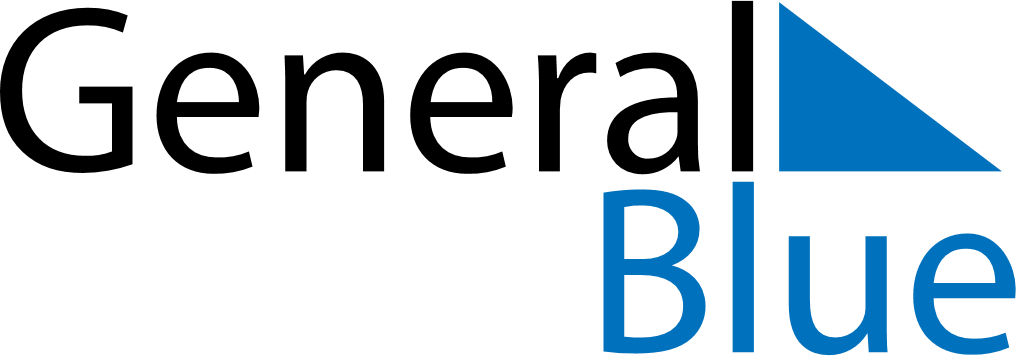 October 2019October 2019October 2019BangladeshBangladeshMondayTuesdayWednesdayThursdayFridaySaturdaySunday12345678910111213Durga Puja141516171819202122232425262728293031